Информация для родителей о введении обновленных ФГОС с учетом новых ФООП
Информация для родителей о введении обновленных ФГОС с учетом новых ФООП 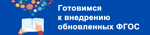 Уважаемые родители! Доводим до вашего сведения информацию о внедрении обновлённых ФГОС НОО, ФГОС ООО и ФГОС СОО с 01.09.2023 г.
С 1 сентября 2023 года во всех школах Российской Федерации будут вводиться ФГОС третьего поколения всех уровней.
Министерством просвещения Российской Федерации утверждены новые федеральные государственные образовательные стандарты (далее – ФГОС) начального общего, основного общего и среднего общего образования (далее – НОО, ООО и СОО соответственно).В соответствии с новыми ФГОС Министерством просвещения Российской Федерации утверждены единые федеральные основные образовательные программы (далее – ФООП).Обновлённая редакция ФГОС сохраняет принципы вариативности в формировании школами основных образовательных программ начального общего, основного общего и среднего общего образования, а также учёта интересов и возможностей как образовательных организаций, так и их учеников.Именно с 1 сентября 2023 года начнут действовать обновленные ФГОС всех уровней в каждой школе.Приказ МИНПРОСВЕЩЕНИЯ России №286 от 31.05. 2021 года "Об утверждении федерального государственного образовательного стандарта начального общего образования"Приказ МИНПРОСВЕЩЕНИЯ России №287 от 31.05. 2021 года "Об утверждении федерального государственного образовательного стандарта основного общего образования"Приказ МИНПРОСВЕЩЕНИЯ России №732 от 12.08.2022 года «О внесении изменений в федеральный государственный образовательный стандарт среднего общего образования, утверждённый приказом Министерства образования и науки Российской Федерации от 17.05.2012 г. №413»В обновлённых ФГОС и ФООП сформулированы максимально конкретные требования к предметам всей школьной программы соответствующего уровня, позволяющие ответить на вопросы: что конкретно школьник будет знать, чем овладеет и что освоит. Обновлённые ФГОС также обеспечивают личностное развитие учащихся, включая гражданское, патриотическое, духовно-нравственное, эстетическое, физическое, трудовое, экологическое воспитание.
Обновлённые ФГОС описывают систему требований к условиям реализации общеобразовательных программ, соблюдение которых обеспечивает равенство возможностей получения качественного образования для всех детей независимо  от места жительства и дохода семьи. Благодаря обновлённым стандартам школьники получат больше возможностей для того, чтобы заниматься наукой, проводить исследования, используя передовое оборудование.
В новом стандарте уделено внимание финансовой грамотности учеников, совершенствованию обучения на фоне развития информационных технологий.
Приём на обучение в 10 классы в соответствии с прежним ФГОС прекращается с 1 сентября 2023 г.В целях обеспечения единства образовательного пространства Российской Федерации с  1 сентября 2023 года школы переходят на новые федеральные основные образовательные программы (ФООП). Это единые программы обучения, они устанавливают обязательный базовый уровень требований к содержанию общего образования.  Школы должны привести свои основные образовательные программы в соответствие с федеральными к 1 сентября 2023 года.Что такое ФООПФедеральная основная общеобразовательная программа – учебно-методическая документация, определяющая единые для Российской Федерации базовые объем и содержание образования определенного уровня и (или) определенной направленности, планируемые результаты освоения образовательной программы.Для каких уровней образования разработана ФООП начального общего (1-4 классы)основного общего (5-9 классы)среднего общего (10-11 классы)Учебно-методическая документация ФООП включает: федеральные учебные планы;федеральный план внеурочной деятельности;федеральный календарный учебный график;федеральный календарный план воспитательной работы;федеральную рабочую программу воспитания;федеральные рабочие программы учебных предметов;программу формирования УУД;программа коррекционной работы.
Введение ФООП является обязательным с 1 сентября 2023 г. для обучающихся всех классов (с первого по одиннадцатый) всех образовательных организаций, реализующих образовательные программы начального общего, основного общего, среднего общего образования. При этом школы сохраняют право разработки собственных образовательных программ, но их содержание и планируемые результаты должны быть не ниже, чем в ФООП. Переход школ на ФООП запланирован к 1 сентября. 
В 2023/24 учебном году 11 классы могут продолжить обучение по учебным планам, соответствующим ФГОС среднего общего образования до вступления в силу изменений 2022 года. ФООП начального общего, основного общего и среднего общего образования одобрены Федеральным учебно-методическим объединением по общему образованию (Протокол №9/22 от 14.11.22, Протокол №10/22 от 21.11.22).Приказ Министерства просвещения Российской Федерации от 18.05.2023 № 372 "Об утверждении федеральной образовательной программы начального общего образования" (Зарегистрирован 12.07.2023 № 74229)Приказ Министерства просвещения Российской Федерации от 18.05.2023 № 370 "Об утверждении федеральной образовательной программы основного общего образования" (Зарегистрирован 12.07.2023 № 74223)Приказ Министерства просвещения Российской Федерации от 18.05.2023 № 371 "Об утверждении федеральной образовательной программы среднего общего образования" (Зарегистрирован 12.07.2023 № 74228)Приказ о подготовке к введению в Курской области обновлённого федерального государственного образовательного стандарта среднего общего образования